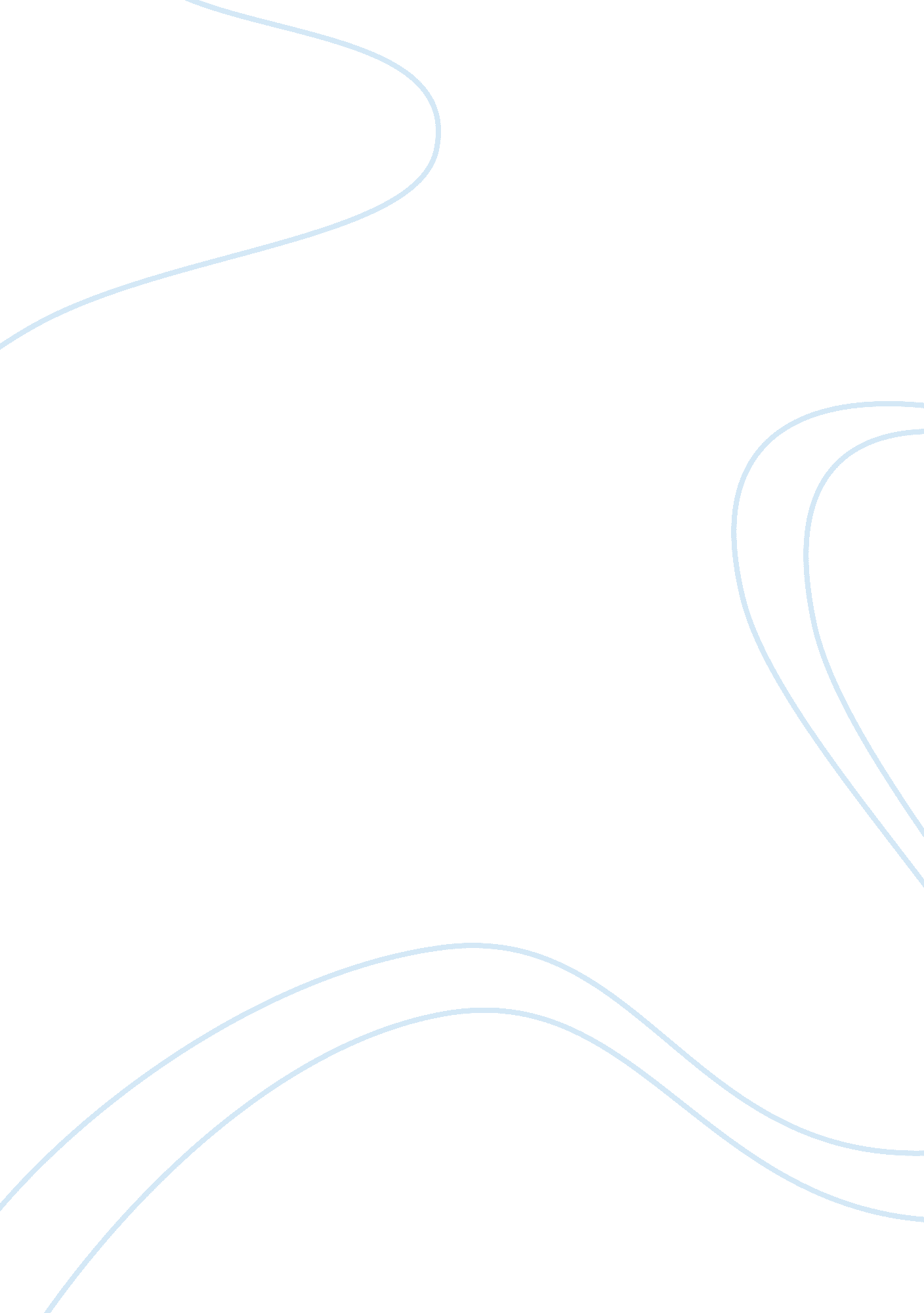 What is my desirer state education essayEducation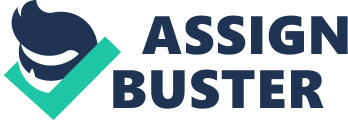 What are my strengths that might influence my approach to leadership? Honest and fairGood listener and respect others’ point of viewDedicated and hard workingWhat are my weaknesses that might influence my approach to leadership? Lack self-confidenceNot assertiveToo flexible not strict on planeWhat are the common feedbacks (positive and negative) that I receive from others that might influence my approach to leadership? Positive feedback ResponsibleSupportiveCaring about others Negative feedback StubbornEmotionalLack of enthusiasmWhat are other performance indicators can I notice that might influence my approach to leadership? Sometimes when I have issue that I need to resolve, I always think and worry about it all the time therefore I cannot focus on job at hand. I care about others’ feeling but sometime it is too much until I do not take any action that I should do. I am compromise, do not like argument. ConclusionDevelop my self-confidenceBe more enthusiasticBe more assertiveWhat is my Desirer State? What do I hope to improve/achieveBe positive and believe in myself that I am capable and good enough for any society (friends, family) or job. Able to talk and act confidently, not afraid of sharing my opinions in any situation and with anyone. At work I am able to give ideas and suggestions to superiors, colleagues or subordinates and not afraid to do the presentation in the meeting. I am confident to do my job. I can make decision confidently and quickly under pressure. I am able to learn from my mistake and willing to change for best result. I can lead team members to work effectively and efficiency. I do not hesitate to grab opportunity to learn and do new things and I am ready to start doing challenging tasks. I can influence and motivate others to improve themselves in any way. Be curious and interested in life. Aware of what interested me by asking lots of questions and exploring. I want to do something I love every day, no matter how small it is. When I find something that I am passionate about I can put myself into it and try my best to make it good and achieve those goals. I can focus on good and look on the bright side of the problem. I can think positive with " can do" attitude. I love learning new things and ready for changes. I can inspire others to be enthusiastic about their lives and work which leads to great outcomes. I am able to be assertive. I can make my own decision. I am able to talk to anyone about what I want. I do not agree with other’s opinions when I do not think it right or suitable. I can say " No" when I disagree or I think it’s wrong even it conflicts with others’ opinions. I can refuse others' requests if I think they are too demanding. I can express my opinions and honest feelings in positive and negative way. I can state the facts clearly for the others to get my point of view if I think it’s good and right. I can control situations, other people cannot influence or control me. I can stand up for my right to be treated fairly while protect and respect the right of other people. Why do I want to achieve that? What does it give me? With self-confidence, I will boost self belief and self- esteem, I will believe that I am capable to success. My personality will be improved and I can increase opportunities for myself. Confidence in my abilities on the job can help me get ahead in my career. Because superiors and colleagues will see me work confidently and they will also gain confidence in me as well. People will treat me with respectful as they think I am worth. I will bring myself to difference situation, environment as I am not afraid of exploring different opportunities. I will be a good team player as I am confident what I am doing and make decision quickly and correctly. I will also develop myself to be reliable and trustworthy person, therefore I can be a good leader as I can influence, support and motivate others. I will not afraid to lead and I will not worry about failure because I believe in my abilities and I will start it again and again if I fail. With enthusiasm, I will be passionate and dedicated to my work. I also will be energetic when I work. These will lead to high performance with effectively result. I will have good attitude about my work and find efficient ways of overcoming obstacles and deliver the best results of those problems. I will be positive and focus on achieving, focus on what I can do rather than what I can’t do. I will be active and willing to learn new things and take any challenging opportunities. I will be ready for any changes and adapt myself into different situation for better outcomes. I can encourage and motivate people to put their effort on work as they see my success with enthusiasm. I will be a source of inspiration. I will be pound and grateful with what I am doing. I will be more self-confident, positive and cooperative in my approach to others. I will not only respect myself and value my personal judgments and opinions, but I will also recognize these rights in others. I will be more effective and increase my confidence and self esteem. I will feel more control in any situation even in my daily activities. I will be able to say " no" confidently if I do not agree without feeling guilty. I will improve my ability to influence other people. I will be less stressful as I can express my inner thoughts and voice my opinions. I will be more satisfied with my work and life due to I can make my own decision without influence of others. What are my short term outcomes? Finish studying on self-confidence from book, website, youtube then apply it and stick to my principles within 4 months. After that valuate myself. Finish reading a book on Enthusiasm and learning from websites then apply its principle within 3 monthsI can say " no" to others' requests if I think they are too demanding. I can express my opinions and feelings and I can make decision on my own at least 3 time a week within 2 months. What are my long term outcomes? Become a self-confident person, believe in myself that I am capable. I can talk and share my opinions in any situation and with anyone. Not afraid of making decision and lead others within 6 months. Have a habit of being enthusiastic. Aware of what I am interested in and do it with passion and dedication. Think positive and take challenging opportunities to improve myself. Love and pound of what I am doing. I can inspire others within 6 months. Have skills of assertive communication. Improve self-confident and self-esteem. I respect myself and others’ point of view. I can control situation and my own decision without interference from others. I am happy with my job and work efficiency within 6 months. How do I get there? - What is needed? What must I improve/learn/experience to achieve that desired state? ……………. ……………. Practice being assertive by express my opinions, make my own decision and refuse others’ request if I cannot do it or I think I should not to it in work place. What are the possible resources to learn/experience/improve? Buy and read " Instant Confidence: 92 Tips On How To Build Confidence To Develop Self-Confidence And Self-Esteem" by Gary Vurnum. Study on confidence development materials from website. Buy and read " Enthusiasm Makes the Difference" by Dr. Norman Vincent Peale. Study about enthusiasm on websites. Read " A Woman in Your Own Right: Assertiveness and You" and " The Assertive Woman (Personal Growth)" Timeline? When do I want or need to achieve the desired state? Start Date: 1st March 2013Short term goal: 30th June 2013Long term goal: 31st August 2013Start Date: 1st March 2013Short term goal: 31st May 2013Long term goal: 31st August 2013Start Date: 1st March 2013Short term goal: 30th April 2013Long term goal: 31st August 2013What is my schedule to work on these focus area? Area 1 Monday and Tuesday; 8-9 pm, read " Instant Confidence: 92 Tips On How To Build Confidence To Develop Self-Confidence And Self-Esteem" Wednesday 7-8 pm, study confidence development materials from website. Area 2 Thursday and Friday; 8-9 pm, read " Enthusiasm Makes the Difference" Wednesday 8-9 pm, study about enthusiasm from website. Area 2 Saturday; 8-9 am, read " The Assertive Woman (Personal Growth)" Sunday; 8-9 am, read " A Woman in Your Own Right: Assertiveness and You" Monday-Friday practice to be assertive at work. 